«Неделя детской и юношеской книги»2 апреля родился знаменитый детский сказочник Ханс Кристиан Андерсен. В честь автора  любимых  сказок  детей всего мира этот день признан Международным днем детской книги. С этого дня в нашей стране начинается  неделя детской и юношеской книги. 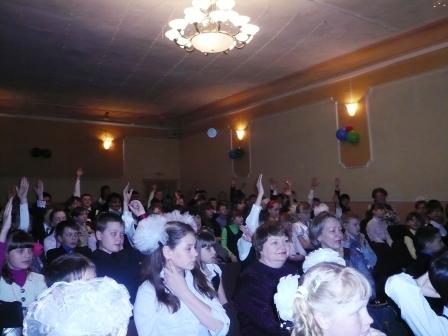  В образовательных учреждениях нашего района  в рамках «Недели детской и юношеской книги» тоже  проводились всевозможные мероприятия, конкурсы,  викторины, одно из которых -  муниципальный  конкурс-викторина «По  дорогам сказок».      На конкурс были представлены 79 работ из 25 образовательных учреждений. Конкурс проводился  по трем номинациям.   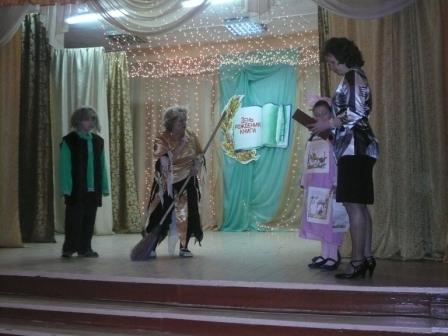 в номинации «Индивидуальная работа»  призерами стали: 1 место – Трубина Люба, обучающаяся 4   «Г» класса  МБУ СОШ  №482 место  -  Янюк Артем, обучающийся 3 «А» класса МКУ СОШ  №113 место  -  Жевлакова Анастасия, обучающаяся 4 класса МКУ Уковской СОШв номинации «Коллективная работа»1 место  - 4 «А» класс МОУ СОШ №10                    2 место –  литературный клуб  «Пятиклашки и книга» МКУ Зареченской СОШ3 место -  Сорокина  Инга 4 класс, Кондратенко Кристина 6 класс обучающиеся                   МКУ Балакшино- Борской ООШв номинации «Семейная работа»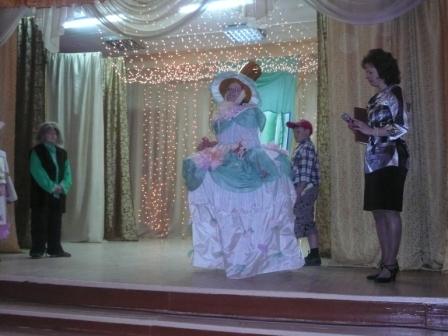 1 место – семья  Михалевых МБУ СОШ №482 место -  семья Мамонцевых МКУ  СОШ №9З место - семьяТолпыгиных МБУ СОШ №48 «За творческий подход и индивидуальность» были награждены грамотами:- Мухина  Мария, обучающаяся  5 «Б» класса МКУ Шумской СОШ - команда «Смешарики»  МКУ СОШ №10-  коллектив  обучающихся 4 «А» класса МКУ Шумской СОШЗаслуженные награды были вручены победителям конкурса на празднике, который состоялся 6 апреля в Доме детского творчества.  В гости к ребятам пришли герои детских книг: Домовенок Кузя, Баба Яга, Скворцов Гришка и его Книжка.  Они проводили с ребятами интересные конкурсы, викторины, загадывали загадки.  В заключение праздника всех  порадовал замечательный именинный торт.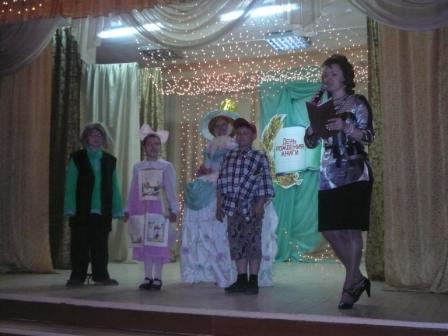 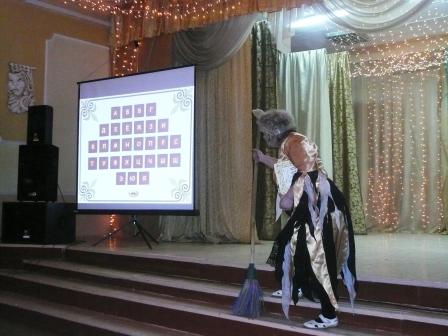 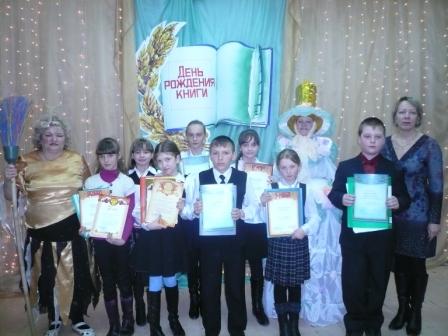 